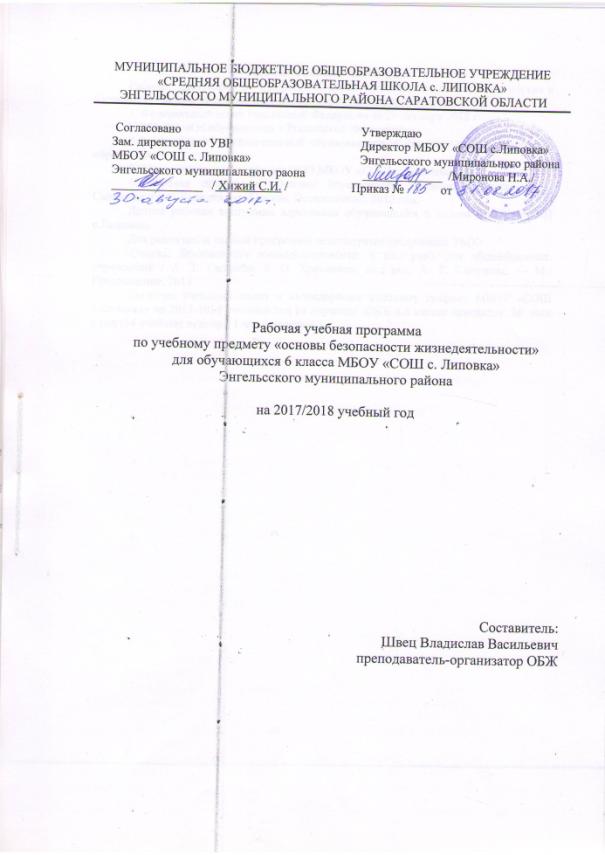 Пояснительная запискаРабочая  программа  по предмету «Основы безопасности жизнедеятельности» в 6 классе составлена на основе следующих нормативных документов:1. Федеральный закон Российской Федерации от 29 декабря 2012 г. N 273-ФЗ  «Об образовании в Российской Федерации».2.Федеральный государственный образовательный стандарт основного общего образования.3.Образовательная программа ООО МБОУ «СОШ с. Липовка».4. Рабочая программа «Основы безопасности жизнедеятельности»/ А.Т. Смирнова и Б.О.Хренникова; Москва, Просвещение, 2012 год.Данная рабочая программа адресована обучающимся 6 класса МБОУ «СОШ с.Липовка».Для реализации данной программы используется следующий УМК:  Основы безопасности жизнедеятельности: 6 кл.: учеб. для общеобразоват. учреждений / А. Т. Смирнов, Б. О. Хренников; под ред. А. Т. Смирнова. — М.: Просвещение, 2015.Согласно учебному плану и календарному учебному графику МБОУ «СОШ с.Липовка» на 2017-2018 учебный год на изучение  ОБЖ в 6 классе отводится  34  часа в год (34 учебные недели - 1 час в неделю).Планируемые результаты освоения учебного предметаПредметные результаты :- формирование современной культуры безопасности жизнедеятельности на основе понимания необходимости защиты личности, общества и государства посредством осознания значимости безопасного поведения в условиях чрезвычайных ситуаций природного, техногенного и социального характера;- формирование убеждения в необходимости безопасного и здорового образа жизни;-  понимание личной и общественной значимости современной культуры безопасности жизнедеятельности; - понимание роли государства и действующего законодательства в обеспечении национальной безопасности и защиты населения от опасных и чрезвычайных ситуаций природного, техногенного и социального характера, в том числе от экстремизма и терроризма;-  формирование установки на здоровый образ жизни, исключающий употребление алкоголя, наркотиков, курение и нанесение иного вреда здоровью;-  понимание необходимости сохранения природы и окружающей среды для полноценной жизни человека;-  знание основных опасных и чрезвычайных ситуаций природного, техно-генного и социального характера, включая экстремизм и терроризм и их последствия для личности, общества и государства;-  знание и умение применять правила безопасного поведения в условиях опасных и чрезвычайных ситуаций;-  умение оказать первую помощь пострадавшим;-  умение предвидеть возникновение опасных ситуаций по характерным признакам их проявления, а также на основе информации, получаемой из различных источников;-  умение принимать обоснованные решения в конкретной опасной ситуации для минимизации последствий с учётом реально складывающейся обстановки и индивидуальных возможностей.Метапредметные  результаты :Регулятивные УУД: - умение самостоятельно планировать пути достижения целей защищённос-ти, в том числе альтернативные, осознанно выбирать наиболее эффективные способы решения учебных и познавательных задач;- умение самостоятельно определять цели своего обучения, ставить и фор-мулировать для себя новые задачи в учёбе и познавательной деятельности, развивать мотивы и интересы своей познавательной деятельности;-  умение соотносить свои действия с планируемыми результатами курса, осуществлять контроль своей деятельности в процессе достижения результата, определять способы действий в опасных и чрезвычайных ситуациях в рамках предложенных условий и требований, корректировать свои действия в соответствии с изменяющейся ситуацией;-  умение оценивать правильность выполнения учебной задачи в области безопасности жизнедеятельности, собственные возможности её решения;-  владение основами самоконтроля, самооценки, принятия решений и осу-ществления осознанного выбора в учебной и познавательной деятельности;Познавательные УУД: -  умение определять понятия, создавать обобщения, устанавливать аналогии, классифицировать, самостоятельно выбирать основания и критерии (например, для классификации опасных и чрезвычайных ситуаций, видов террори-стической и экстремистской деятельности), устанавливать причинно- следственные связи, строить логическое рассуждение, умозаключение (индуктивное, дедуктивное и по аналогии) и делать выводы;-  умение создавать, применять и преобразовывать знаки и символы, модели и схемы для решения учебных и познавательных задач;-  освоение приёмов действий в опасных и чрезвычайных ситуациях при-родного, техногенного и социального характера, в том числе оказание первой помощи пострадавшим.Коммуникативные УУД:-  умение организовывать учебное сотрудничество и совместную деятель-ность с учителем и сверстниками; работать индивидуально и в группе: находить общее решение и разрешать конфликты на основе согласования позиций и учёта интересов; формулировать, аргументировать и отстаивать своё мнение;-  формирование и развитие компетентности в области использования информационно-коммуникационных технологий;-  формирование умений взаимодействовать с окружающими, выполнять различные социальные роли во время и при ликвидации последствий чрезвычайных ситуаций.Личностные результаты :-  усвоение правил индивидуального и коллективного безопасного поведения в опасных ситуациях, угрожающих жизни и здоровью людей, правил поведения на транспорте и на дорогах;-  формирование понимания ценности здорового и безопасного образа жизни;-  усвоение гуманистических, демократических и традиционных ценностей многонационального российского общества; -  формирование ответственного отношения к учению, готовности и способности учащихся к саморазвитию и самообразованию на основе мотивации к обучению и познанию, осознанному выбору и построению дальнейшей индивидуальной траектории образования на базе ориентировки в мире профессий и профессиональных предпочтений с учётом устойчивых познавательных интересов;-  формирование целостного мировоззрения, соответствующего современ-ному уровню развития науки и общественной практике, учитывающего социальное, культурное, языковое, духовное многообразие современного мира;-  формирование готовности и способности вести диалог с другими людьми и достигать в нём взаимопонимания;-  освоение социальных норм, правил поведения, ролей и форм социальной жизни в группах и сообществах, включая взрослые и социальные сообщества;-  развитие правового мышления и компетентности в решении моральных проблем на основе личностного выбора, формирование нравственных чувств и нравственного поведения, осознанного и ответственного отношения к собственным поступкам;-  формирование коммуникативной компетентности в общении и сотруд-ничестве со сверстниками, старшими и младшими в процессе образовательной, общественно полезной, учебно-исследовательской, творческой и других видов деятельности;-  формирование основ экологической культуры на основе признания цен-ности жизни во всех её проявлениях и необходимости ответственного, бережного отношения к окружающей среде;- формирование потребностей соблюдать нормы здорового образа жизни, осознанно выполнять правила безопасности жизнедеятельности.Содержание учебного предметаТематическое планирование№ п/пТематический блокКол-во часовИспользование ИКТИспользование проектно-исследовательской деятельностиФормы контроля/количество1Подготовка к активному отдыху на природе 633Тестирование/12Активный отдых на природе и безопасность 542Тестирование/13Дальний (внутренний) и выездной туризм, меры безопасности 633Тестирование/14Обеспечение безопасности при автономном существовании человека в природной среде 422Тестирование/15Опасные ситуации в природных условиях 422Тестирование/16Первая помощь при неотложных состояниях 422Тестирование/17Здоровый образ жизни и факторы, на него влияющие 532Тестирование/1ИТОГОИТОГО341916Тестирование/7№ урокаНаименование темы урокаКоличество часовДата проведенияДата проведенияКорректировка№ урокаНаименование темы урокаКоличество часовпланфактКорректировкаТема 1. Подготовка к активному отдыху на природе (6 ч)Тема 1. Подготовка к активному отдыху на природе (6 ч)Тема 1. Подготовка к активному отдыху на природе (6 ч)Тема 1. Подготовка к активному отдыху на природе (6 ч)Тема 1. Подготовка к активному отдыху на природе (6 ч)Тема 1. Подготовка к активному отдыху на природе (6 ч)1Природа и человек.12Ориентирование на местности.13Определение своего местонахождения и направ-ления движения на местности.14Подготовка к выходу на природу.15Определение места для бивака и организация бивачных работ.16Определение необходимого снаряжения для похода.1Тема 2.  Активный отдых на природе и безопасность (5 ч)Тема 2.  Активный отдых на природе и безопасность (5 ч)Тема 2.  Активный отдых на природе и безопасность (5 ч)Тема 2.  Активный отдых на природе и безопасность (5 ч)Тема 2.  Активный отдых на природе и безопасность (5 ч)Тема 2.  Активный отдых на природе и безопасность (5 ч)7Общие правила безопасности во время активного отдыха на природе.18Подготовка и проведение пеших походов на равнинной и горной местности.19Подготовка и проведение лыжных походов.110Водные походы и обеспечение безопасности на  воде.11Велосипедные походы и безопасность туристов.1Тема 3. Дальний (внутренний) и выездной туризм, меры безопасности (6 ч)Тема 3. Дальний (внутренний) и выездной туризм, меры безопасности (6 ч)Тема 3. Дальний (внутренний) и выездной туризм, меры безопасности (6 ч)Тема 3. Дальний (внутренний) и выездной туризм, меры безопасности (6 ч)Тема 3. Дальний (внутренний) и выездной туризм, меры безопасности (6 ч)Тема 3. Дальний (внутренний) и выездной туризм, меры безопасности (6 ч)12Основные факторы, оказывающие влияние на безопасность человека в дальнем и выездном туризме.113Акклиматизация человека в различных климатических условиях.114Акклиматизация человека в горной местности.115Обеспечение личной безопасности при следовании к местам отдыха наземными видами транспорта.116Обеспечение личной безопасности  на водным транспорте117Обеспечение личной безопасности  на воздушном транспорте1Тема 4.  Обеспечение безопасности при автономном существовании человека в природной среде (4 ч)Тема 4.  Обеспечение безопасности при автономном существовании человека в природной среде (4 ч)Тема 4.  Обеспечение безопасности при автономном существовании человека в природной среде (4 ч)Тема 4.  Обеспечение безопасности при автономном существовании человека в природной среде (4 ч)Тема 4.  Обеспечение безопасности при автономном существовании человека в природной среде (4 ч)Тема 4.  Обеспечение безопасности при автономном существовании человека в природной среде (4 ч)18Автономное существование человека в природе119Добровольная автономия человека в природной среде.120Вынужденная автономия человека в природной среде.121Обеспечение жизнедеятельности человека при автономном существовании.1Тема 5.  Опасные ситуации в природных условиях (4 ч)Тема 5.  Опасные ситуации в природных условиях (4 ч)Тема 5.  Опасные ситуации в природных условиях (4 ч)Тема 5.  Опасные ситуации в природных условиях (4 ч)Тема 5.  Опасные ситуации в природных условиях (4 ч)Тема 5.  Опасные ситуации в природных условиях (4 ч)22Опасные погодные явления.123Обеспечение безопасности при встрече с дикими животными в природных условиях.124Укусы насекомых и защита от них125Клещевой энцефалит и его профилактика.1Тема 6. Первая помощь при неотложных состояниях (4 ч)Тема 6. Первая помощь при неотложных состояниях (4 ч)Тема 6. Первая помощь при неотложных состояниях (4 ч)Тема 6. Первая помощь при неотложных состояниях (4 ч)Тема 6. Первая помощь при неотложных состояниях (4 ч)Тема 6. Первая помощь при неотложных состояниях (4 ч)26Личная гигиена и оказание первой  помощи в природных условиях127Оказание первой помощи при травмах. 128Оказание первой  помощи при тепловом и солнечном ударе, отморожении и ожоге.129Оказание первой  помощи при укусах змей и насекомых 1Тема 7. Здоровый образ жизни и факторы, на него влияющие (5 ч)Тема 7. Здоровый образ жизни и факторы, на него влияющие (5 ч)Тема 7. Здоровый образ жизни и факторы, на него влияющие (5 ч)Тема 7. Здоровый образ жизни и факторы, на него влияющие (5 ч)Тема 7. Здоровый образ жизни и факторы, на него влияющие (5 ч)Тема 7. Здоровый образ жизни и факторы, на него влияющие (5 ч)30Здоровый образ жизни и профилактика переутомления.131Компьютер и его влияние на человека.132Влияние окружающей среды на здоровье человека.133Влияние наркотиков и других психоактивных веществ на здоровье человека.134Профилактика употребления наркотиков и других психоактивных веществ.1